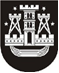 KLAIPĖDOS MIESTO SAVIVALDYBĖS TARYBASPRENDIMASDĖL lIANOS Žilinskienės SKYRIMO Į KlAIPĖDOS LOPŠELIO-DARŽELIO „Žuvėdra“ DIREKTORIAUS PAREIGAS2018 m. gruodžio 20 d. Nr. T2-292KlaipėdaVadovaudamasi Lietuvos Respublikos vietos savivaldos įstatymo 16 straipsnio 2 dalies 21 punktu, Lietuvos Respublikos korupcijos prevencijos įstatymo 9 straipsnio 8 dalimi, Lietuvos Respublikos švietimo įstatymo 59 straipsnio 1, 2 ir 3 dalimis, Lietuvos Respublikos valstybės ir savivaldybių įstaigų darbuotojų darbo apmokėjimo įstatymo 8 straipsnio 2 dalimi, 5 priedo VIII skyriaus 41, 45 punktais, Konkurso valstybinių ir savivaldybių švietimo įstaigų (išskyrus aukštąsias mokyklas) vadovų pareigoms eiti tvarkos aprašo, patvirtinto Lietuvos Respublikos švietimo ir mokslo ministro 2011 m. liepos 1 d. įsakymu Nr. V-1193 „Dėl Konkurso valstybinių ir savivaldybių švietimo įstaigų (išskyrus aukštąsias mokyklas) vadovų pareigoms eiti tvarkos aprašo patvirtinimo“, 46 punktu, Klaipėdos miesto savivaldybės biudžetinių įstaigų vadovų darbo apmokėjimo sistemos aprašu, patvirtintu Klaipėdos miesto savivaldybės tarybos 2018 m. rugsėjo 27 d. sprendimu Nr. T2-196 „Dėl Klaipėdos miesto savivaldybės biudžetinių įstaigų vadovų darbo apmokėjimo sistemos aprašo patvirtinimo“, atsižvelgdama į pretendentų Klaipėdos lopšelio-darželio „Žuvėdra“ direktoriaus pareigoms eiti atrankos komisijos 2018 m. lapkričio 20 d. protokolą Nr. ADM-728, Lianos Žilinskienės 2018-12-12 prašymą ir įvertinusi Lietuvos Respublikos specialiųjų tyrimų tarnybos 2018-12-05 rašte Nr. 4-01-9836 pateiktą informaciją, Klaipėdos miesto savivaldybės taryba nusprendžia:1. Skirti nuo 2019 m. sausio 21 d. Lianą Žilinskienę Klaipėdos lopšelio-darželio „Žuvėdra“ direktore penkeriems metams iki 2024 m. sausio 20 d. įskaitytinai.2. Nustatyti Lianai Žilinskienei nuo 2019 sausio 21 d. pareiginės algos pastoviosios dalies koeficientą – 9,92 baziniais dydžiais.3. Įgalioti Klaipėdos miesto savivaldybės merą Vytautą Grubliauską sudaryti terminuotą darbo sutartį su Liana Žilinskiene.Savivaldybės meras Vytautas Grubliauskas